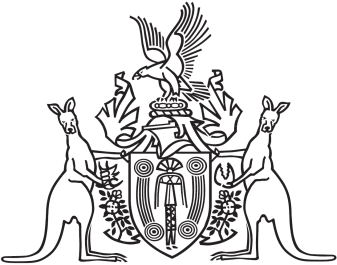 Northern Territory of AustraliaGovernment GazetteISSN-0157-833XNo. S49	1 July 2018Northern Territory of AustraliaMedical Services ActRevocation of Determination andDetermination of Charges for Medical ServicesI, Natasha Kate Fyles, Minister for Health, with effect on and from 1 July 2018:(a)	under section 6(2)(b) of the Medical Services Act and with reference to section 43 of the Interpretation Act, revoke the determination of charges for medical services dated 4 October 2016 and published in Gazette No. G42 of 19 October 2016; and(b)	under section 6(2)(b) of the Medical Services Act, determine that the charges to be made for medical services provided under the Act are as set out in the Schedule.Dated 22 June 2018N. K. FylesMinister for HealthScheduleIn this Schedule:alien patient means a person who receives medical services provided under the Act and who is an alien.Health Service, see section 7 of the Health Services Act.insured patient means a person who receives medical services provided under the Act and who is insured in respect of charges for the services.MBS means the Medicare Benefits Schedule published from time to time by the Commonwealth Department of Health.private patient means a person who receives medical services provided under the Act by, or at the request of, a private dentist or private medical practitioner.NoteSection 10 of the Medical Services Act contains restrictions as to the persons who are liable for medical transport charges.Northern Territory of AustraliaMedical Services ActRevocation of Determination andDetermination of Amount of Remittance orPostponement of Charge or ExpenseI, Natasha Kate Fyles, Minister for Health, with effect on and from 1 July 2018:(a)	under section 15(2) of the Medical Services Act and with reference to section 43 of the Interpretation Act, revoke the determination made by instrument entitled "Determination of Amount of Remittance or Postponement of Charge or Expense" dated 4 October 2016; and(b)	under section 15(2) of the Medical Services Act, determine that the CEO may remit or postpone the payment of a charge payable or an expense recoverable for a medical service set out in the Schedule up to the amount specified opposite the medical service.Dated 22 June 2018N. K. FylesMinister for HealthScheduleMedical serviceMedical serviceCharge for insured patientCharge for private patientCharge for alien patientMedical serviceMedical serviceCharge for insured patientCharge for private patientCharge for alien patientEmergency departmentEmergency departmentEmergency departmentEmergency departmentEmergency departmentResuscitationResuscitation$2 175$2 175$2 175EmergencyEmergency$1 195$1 195$1 195UrgentUrgent$860$860$860Semi-urgentSemi-urgent$510$510$510Non-urgentNon-urgent$340$340$340Diagnostics (pathology and radiology inc. MRI, CT, nuclear medicine)Diagnostics (pathology and radiology inc. MRI, CT, nuclear medicine)120% of MBS fee120% of MBS fee120% of MBS feeAdmitted patientAdmitted patientAdmitted patientAdmitted patientAdmitted patientSame day band 1Same day band 1$259Same day band 2Same day band 2$297Same day band 3Same day band 3$343Acute care same day/same day band 4Acute care same day/same day band 4$1 440Intensive care unit, special care nursery, coronary care unitIntensive care unit, special care nursery, coronary care unit$5 460$5 460$5 460Acute care overnight Acute care overnight $2 185$2 185$2 185Hospital in the homeHospital in the home$1 230$1 230$1 230Specialist feesSpecialist fees120% of MBS fee120% of MBS fee120% of MBS feeDiagnostics (pathology and radiology inc. MRI, CT, nuclear medicine)Diagnostics (pathology and radiology inc. MRI, CT, nuclear medicine)120% of MBS fee120% of MBS fee120% of MBS feeNursing home typeNursing home type$148.54DialysisDialysisDialysisDialysisDialysisDialysisDialysis$780$780$780Non-admitted patientNon-admitted patientNon-admitted patientNon-admitted patientNon-admitted patientMedical practitioner consultationMedical practitioner consultation$635$635$635Telehealth - Medical practitioner consultationTelehealth - Medical practitioner consultation$952$952$952Allied health or nurse consultationAllied health or nurse consultation$320$320$320Telehealth - Allied health or nurse consultationTelehealth - Allied health or nurse consultation$480$480$480Hyperbaric unitHyperbaric unit$2 645$2 645$2 645Minor operationsMinor operations$1 000$1 000$1 000ChemotherapyChemotherapy$1 200$1 200$1 200Diagnostics (pathology and radiology inc. MRI, CT, nuclear medicine)Diagnostics (pathology and radiology inc. MRI, CT, nuclear medicine)120% of MBS fee120% of MBS fee120% of MBS feeNon-admitted patient rehabilitation specific servicesNon-admitted patient rehabilitation specific servicesNon-admitted patient rehabilitation specific servicesNon-admitted patient rehabilitation specific servicesNon-admitted patient rehabilitation specific servicesClasses (inc. hydrotherapy)Classes (inc. hydrotherapy)$50$50$50Education sessionsEducation sessions$50$50$50ProsthesesProsthesesProsthesesProsthesesProsthesesThe charges for providing prostheses are set out in the Schedule to the Private Health Insurance (Prostheses) Rules (Cth) made from time to time under the Private Health Insurance Act 2007 (Cth).The charges for providing prostheses are set out in the Schedule to the Private Health Insurance (Prostheses) Rules (Cth) made from time to time under the Private Health Insurance Act 2007 (Cth).The charges for providing prostheses are set out in the Schedule to the Private Health Insurance (Prostheses) Rules (Cth) made from time to time under the Private Health Insurance Act 2007 (Cth).The charges for providing prostheses are set out in the Schedule to the Private Health Insurance (Prostheses) Rules (Cth) made from time to time under the Private Health Insurance Act 2007 (Cth).The charges for providing prostheses are set out in the Schedule to the Private Health Insurance (Prostheses) Rules (Cth) made from time to time under the Private Health Insurance Act 2007 (Cth).Prosthetics and orthoticsProsthetics and orthoticsProsthetics and orthoticsProsthetics and orthoticsProsthetics and orthoticsProstheticsProstheticsFull cost recoveryFull cost recoveryFull cost recoveryOrthoticsOrthoticsFull cost recoveryFull cost recoveryFull cost recoveryMedical transportMedical transportMedical transportMedical transportMedical transportAeromedical transport (single payer per trip)Aeromedical transport (single payer per trip)$40
per nautical mile$40
per nautical mile$40
per nautical mileAeromedical transport (multiple payers per trip)Aeromedical transport (multiple payers per trip)$26.90 per nautical mile$26.90 per nautical mile$26.90 per nautical mileCommercial transport (aeroplane, bus etc.)Commercial transport (aeroplane, bus etc.)Full cost recoveryFull cost recoveryFull cost recoveryGround-based ambulatory transport provided by a Health Service from offsite to a Health Service facilityUp to 24 km$400$400$400Ground-based ambulatory transport provided by a Health Service from offsite to a Health Service facility25-49 km$450$450$450Ground-based ambulatory transport provided by a Health Service from offsite to a Health Service facility50-99 km$600$600$600Ground-based ambulatory transport provided by a Health Service from offsite to a Health Service facility100-149 km$700$700$700Ground-based ambulatory transport provided by a Health Service from offsite to a Health Service facility150-199 km$800$800$800Ground-based ambulatory transport provided by a Health Service from offsite to a Health Service facility200 km or more$900$900$900Transport (clinic to aerodrome)Transport (clinic to aerodrome)$250$250$250Primary health carePrimary health carePrimary health carePrimary health carePrimary health careStandard GP consultationStandard GP consultation$90$90$90Long GP consultationLong GP consultation$140$140$140Health assessment for employmentHealth assessment for employment$350$350$350Nurse/Aboriginal health practitioner consultation/serviceNurse/Aboriginal health practitioner consultation/service$111$111$111Emergency attendance by a medical officerEmergency attendance by a medical officer$676$676$676Emergency attendance by a nurseEmergency attendance by a nurse$406$406$406Medical serviceMaximum remittance of charge or expenseEmergency departmentEmergency departmentResuscitation100%Emergency100%Urgent100%Semi-urgent100%Non-urgent100%Admitted patientAdmitted patientAcute care same day/same day band 475.21%Intensive care unit, special care nursery, coronary care unit100%Acute care overnight 100%Hospital in the home100%Specialist fees16.67%Diagnostics (pathology and radiology inc. MRI, CT, nuclear medicine)16.67%Nursing home type61.05%DialysisDialysisDialysis93.16%Non-admitted patientNon-admitted patientMedical practitioner consultation96.3%Telehealth - Medical practitioner consultation97.53%Allied health or nurse consultation100%Telehealth - Allied health or nurse consultation100%Hyperbaric unit96.28%Minor operations96.35%Chemotherapy96.12%Non-admitted patient rehabilitation specific servicesNon-admitted patient rehabilitation specific servicesClasses (inc. hydrotherapy)100%Education sessions100%Medical transportMedical transportAeromedical transport (single payer per trip)100%Aeromedical transport (multiple payers per trip)100%Ground-based ambulatory transport provided by a Health Service from offsite to a Health Service facility100%Primary health carePrimary health careStandard GP consultation100%Long GP consultation100%Health assessment for employment100%Nurse/Aboriginal health practitioner consultation/service100%Emergency attendance by a medical officer100%Emergency attendance by a nurse100%